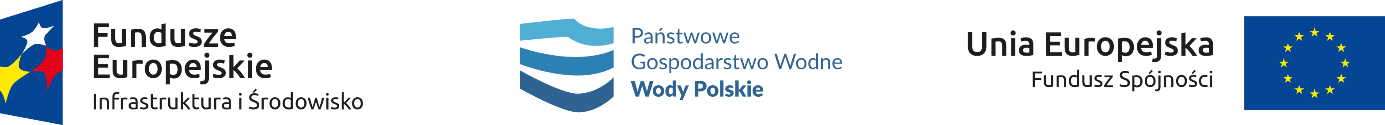 UMOWA PODPOWIERZENIA PRZETWARZANIA DANYCH OSOBOWYCHzawarta w dniu .................................... r. w pomiędzy:Państwowym Gospodarstwem Wodnym Wody Polskie z siedzibą w Warszawie, ul. Żelazna 59A, 
00-844 Warszawa, NIP: 527-282-56-16, REGON: 368302575,reprezentowanym przez Panią  – , działającą na podstawie pełnomocnictwa z dnia 9 sierpnia 2018 r. (znak: KOP.012.59.5.2018.BM),zwanym dalej „Podmiotem przetwarzającym”,a .........................................................................................................................................................................(sąd rejestrowy, numer z rejestru, kapitał zakładowy, adres – w przypadku spółki prawa handlowego lub dane z Centralnej Ewidencji i Informacji o Działalności Gospodarczej (CEIDG) – w przypadku osób fizycznych prowadzących działalność gospodarczą)zwanym dalej „Podprocesorem”dalej łącznie zwanymi „Stronami” lub pojedynczo „Stroną”.§ 1.
DefinicjeIlekroć w niniejszej Umowie Powierzenia mowa o:danych osobowych – rozumie się przez to wszelkie informacje o zidentyfikowanej lub możliwej do zidentyfikowania osobie fizycznej („osobie, której dane dotyczą”);przetwarzaniu – rozumie się przez to operację lub zestaw operacji wykonywanych na danych osobowych lub zestawach danych osobowych w sposób zautomatyzowany lub niezautomatyzowany, taką jak zbieranie, utrwalanie, organizowanie, porządkowanie, przechowywanie, adaptowanie lub modyfikowanie, pobieranie, przeglądanie, wykorzystywanie, ujawnianie poprzez przesłanie, rozpowszechnianie lub innego rodzaju udostępnianie, dopasowywanie lub łączenie, ograniczanie, usuwanie lub niszczenie;Rozporządzeniu – rozumie się przez to rozporządzenie Parlamentu Europejskiego i Rady (UE) 2016/679 z dnia 27 kwietnia 2016 r. w sprawie ochrony osób fizycznych w związku 
z przetwarzaniem danych osobowych i w sprawie swobodnego przepływu takich danych oraz uchylenia dyrektywy 95/46/WE (ogólne rozporządzenie o ochronie danych) (Dz. Urz. UE L 119 z 04.05.2016, str. 1 z późn. zm.);systemie informatycznym – rozumie się przez to zespół współpracujących ze sobą urządzeń, programów, procedur przetwarzania informacji i narzędzi programowych zastosowanych w celu przetwarzania danych;Umowie Powierzenia – rozumie się przez to niniejszą umowę powierzenia przetwarzania danych osobowych;Umowie Głównej – rozumie się przez to umowę zawartą przez Strony niniejszej Umowy, której przedmiotem jest zadanie pn.: Pełnieniu nadzoru inwestorskiego nad realizacją robót budowlanych stymulujących funkcjonowanie korytarza swobodnej migracji w km 78+950 – 79+800 rzeki Biała Tarnowska, m. Kąclowa, gm. Grybów, współfinansowane przez Unię Europejską ze środków Funduszu Spójności w ramach Programu Operacyjnego Infrastruktura i Środowisko 2014-2020” realizowanej w ramach umowy nr .............................................ustawie o ochronie danych osobowych – rozumie się przez to ustawę z dnia 10 maja 2018 r. o ochronie danych osobowych (Dz. U. z 2019 r., poz. 1781).§ 2.
Przedmiot Umowy PowierzeniaPodmiot przetwarzający i Podprocesor oświadczają, że zawarli Umowę Główną w związku z którą będą przetwarzane dane osobowe.Niniejsza Umowa Powierzenia jest akcesoryjna względem Umowy Głównej oraz reguluje wzajemny stosunek stron i ich obowiązki w zakresie przetwarzania danych osobowych w związku z obowiązkami Podprocesora wynikającymi z Umowy Głównej.Przetwarzanie danych osobowych odbywać się będzie w zgodzie i w oparciu o Rozporządzenie, ustawę o ochronie danych osobowych i innymi powszechnie obowiązującymi przepisami 
o ochronie danych osobowych.Przedmiotem Umowy Powierzenia jest powierzenie Podprocesorowi przez Podmiot przetwarzający, przetwarzania danych osobowych, w związku z realizacją obowiązków określonych w Umowie Głównej.Podmiot przetwarzający oświadcza, że:Administratorem danych osobowych, w rozumieniu art. 4 pkt 7 RODO, jest Minister Finansów, Funduszy i Polityki Regionalnej, pełniący funkcję Instytucji Zarządzającej Programem Operacyjnym Infrastruktura i Środowisko 2014-2020 (PO IiŚ 2014-2020), z siedzibą przy ul. Wspólnej 2/4, 00-926 Warszawa,Narodowy Fundusz Ochrony Środowiska i Gospodarki Wodnej z siedzibą przy ul. Konstruktorskiej 3a, 02-673 Warszawa jest podmiotem przetwarzającym dane osobowe na podstawie porozumienia zawartego z Administratorem danych osobowych w dniu 17 grudnia 2015 r.,Państwowe Gospodarstwo Wodne Wody Polskie jest podmiotem przetwarzającym dane osobowe, jako beneficjent projektu pn.: „Przywrócenie ciągłości ekologicznej i realizacja działań poprawiających funkcjonowanie korytarza swobodnej migracji rzeki Białej Tarnowskiej” realizowanego w ramach Programu Operacyjnego Infrastruktura i Środowisko 2014-2020, na podstawie umowy o dofinansowanie nr POIS.02.01.00-00-0001/17-00 z dnia 18 lipca 2017 r. zawartej z Narodowym Funduszem Ochrony Środowiska i Gospodarki Wodnej.Powierzenie przetwarzania danych osobowych pomiędzy instytucjami wymienionymi powyżej, nastąpiło w ramach zbiorów: 1) Program Operacyjny Infrastruktura i Środowisko 2014-2020 oraz 2) Centralny system teleinformatyczny, wspierający realizację programów operacyjnych w zakresie niezbędnym do realizacji zadań związanych z Programem Operacyjnym Infrastruktura i Środowisko 2014-2020.Podmiot przetwarzający powierza przetwarzanie danych osobowych Podprocesorowi. Podmiot przetwarzający powierza Podprocesorowi przetwarzanie danych osobowych, a Podprocesor zobowiązuje się do ich przetwarzania zgodnego z prawem, Umową Główną i niniejszą Umową.Podprocesor będzie przetwarzać dane osobowe wyłącznie w zakresie i celu przewidzianym w Umowie.§ 3.
Podpowierzenie przetwarzania danych osobowychPodmiot przetwarzający powierza Podprocesorowi przetwarzanie danych osobowych:1)	Dane identyfikacyjne pracowników Podmiotu przetwarzającego.2)	Dane identyfikacyjne osób innych wykonawców w procesie inwestycyjnym wynikającym z Umowy Głównej i ich pracowników.  3)	Dane identyfikacyjne właścicieli działek objętych inwestycją.Dane dotyczą podmiotów objętych realizacją projektu bądź podmiotów uprawnionych do uzyskania informacji w związku z realizacją projektu.Powierzenie  przetwarzanie danych osobowych, o których mowa w  Rozporządzenia.Cel i zakres powierzenia przetwarzania danych osobowych wynika bezpośrednio 
i ogranicza się wyłącznie do zadań wynikających z zawartej Umowy Głównej, 
tj.: Pełnieniu nadzoru inwestorskiego nad realizacją robót budowlanych stymulujących funkcjonowanie korytarza swobodnej migracji w km 78+950 – 79+800 rzeki Biała Tarnowska, m. Kąclowa, gm. Grybów współfinansowanego przez Unię Europejską ze środków Funduszu Spójności w ramach Programu Operacyjnego Infrastruktura i Środowisko 2014-2020” realizowanej w ramach umowy nr .......................................................... Na danych osobowych, z związku z realizacją celu, o którym mowa w ust. 3, będą wykonywane w szczególności następujące operacje: zbierania, utrwalania, organizowania, porządkowania, przechowywania, adaptowania lub modyfikowania, pobierania, wykorzystywania, ujawniania poprzez przesłanie, rozpowszechnianie lub innego rodzaju udostępnianie, dopasowywania lub łączenia, ograniczania, usuwania lub niszczenia, a także czynności polegające na tworzeniu kopii bezpieczeństwa oraz czynności związane z odtworzeniem danych osobowych z kopii bezpieczeństwa.Przetwarzanie powierzonych danych osobowych  odbywać się z wykorzystaniem systemów informatycznych.Podmiot przetwarzający nie wyraża zgody na przetwarzanie danych osobowych poza Europejskim Obszarem Gospodarczym.§ 4.
Obowiązki PodprocesoraPodprocesor oświadcza, że przetwarzanie powierzonych mu danych osobowych, będzie odbywało się z poszanowaniem przepisów Rozporządzenia, ustawy o ochronie danych osobowych i innych powszechnie obowiązujących przepisów z zakresu ochrony danych osobowych.W związku z powierzeniem przetwarzania danych osobowych Podprocesor zobowiązuje się do:przetwarzania danych osobowych wyłącznie na udokumentowane polecenie Podmiotu przetwarzającego; za udokumentowane polecenie uznaje się zadania zlecone do wykonywania w drodze Umowy Głównej;dopuszczenia do przetwarzania danych osobowych wyłącznie osób posiadających upoważnienie, o którym mowa w art. 29 Rozporządzenia, oraz przeszkolonych z zakresu przepisów o ochronie danych osobowych;zobowiązania osób upoważnionych do przetwarzania danych osobowych do zachowania tajemnicy;podjęcia wszelkich środków gwarantujących bezpieczeństwo powierzonych do przetwarzania danych osobowych, w tym m.in. do wdrożenia, przy uwzględnieniu stanu wiedzy technicznej, kosztu wdrażania oraz charakteru, zakresu, kontekstu i celów przetwarzania oraz ryzyka naruszenia praw lub wolności osób fizycznych o różnym prawdopodobieństwie wystąpienia 
i wadze zagrożenia, odpowiednich środków ochrony fizycznej, środków sprzętowych infrastruktury informatycznej i telekomunikacyjnej, środków ochrony w ramach narzędzi programowych i baz danych oraz środków organizacyjnych, w celu zapewnienia stopnia bezpieczeństwa odpowiadającemu temu ryzyku, w tym m. in. w stosownym przypadku:pseudonimizacji i szyfrowania danych osobowych,zapewnienia bezpiecznego (kryptograficznie zabezpieczonego) transferu danych osobowych w procesie świadczonej usługi – wdrożenia mechanizmów uwierzytelniania oraz nadzoru działań w systemie informatycznym przez odnotowywanie zdarzeń na przetwarzanych danych osobowych (logowanie działań),zapewnienia w działaniach serwisowych (w tym wymiana uszkodzonych zasobów dyskowych), by dostęp do zasobów był ograniczony do osób upoważnionych,zdolności do ciągłego zapewnienia poufności, integralności, dostępności i odporności systemów informatycznych i usług przetwarzania,zdolności do szybkiego przywrócenia dostępności danych osobowych i dostępu do nich w razie incydentu fizycznego lub technicznego,regularnego testowania, mierzenia i oceniania skuteczności środków technicznych i organizacyjnych mających zapewnić bezpieczeństwo przetwarzania danych osobowych;przestrzegania określonych w § 7 niniejszej Umowy Powierzenia warunków podpowierzenia przetwarzania danych osobowych innemu podmiotowi;aktywnej współpracy z Podmiotem przetwarzającym przez cały okres trwania powierzenia przetwarzania danych osobowych, która w szczególności polega na tym, iż Podprocesor biorąc pod uwagę charakter przetwarzania, poprzez odpowiednie środki techniczne i organizacyjne, w miarę możliwości będzie pomagał Podmiotowi przetwarzającemu wywiązywać się z obowiązków względem osób, których dane dotyczą, oraz – uwzględniając charakter przetwarzania i dostępne mu informacje – będzie pomagał Podmiotowi przetwarzającemu wywiązywać się z obowiązków w zakresie zagwarantowania bezpieczeństwa danych osobowych.Podprocesor realizując zadania wynikające z Umowy Głównej:zastosuje odpowiednie środki organizacyjne w celu zgodnego z przepisami przetwarzania powierzonych danych osobowych;zastosuje środki zabezpieczenia określone w art. 32 Rozporządzenia – wdrożone środki zabezpieczenia muszą być adekwatne do zidentyfikowanych ryzyk dla zakresu powierzonego przetwarzania danych osobowych;udzieli pomocy Podmiotowi przetwarzającemu w zakresie:realizacji obowiązku udzielania odpowiedzi na żądania osób, których dane dotyczą, w zakresie wykonywania jej praw określonych w rozdziale III Rozporządzenia,zapewnienia realizacji obowiązków wynikających z art. 32-36 Rozporządzenia;po zakończeniu przetwarzania danych osobowych niezwłocznie zwróci powierzone mu dane osobowe lub dokona ich zniszczenia – adekwatnie do woli Podmiotu przetwarzającego;wyznaczy Inspektora Ochrony Danych (o ile wynika to z obowiązku prawnego) oraz rozpocznie prowadzenie rejestru wszystkich kategorii czynności przetwarzania danych osobowych dokonywanych w imieniu Podmiotu przetwarzającego zgodnie z wymaganiami art. 30 ust. 2 Rozporządzenia i pisemnie poinformuje o tym Podmiot przetwarzający.Podprocesor zobowiązuje się niezwłocznie (nie później niż w ciągu 24 godzin) zawiadomić Podmiot przetwarzający o:każdym prawnie umocowanym żądaniu udostępnienia danych osobowych właściwemu organowi państwa, chyba że zakaz zawiadomienia Podmiot przetwarzający wynika z przepisów prawa, a w szczególności przepisów postępowania karnego, gdy zakaz ma na celu zapewnienie poufności wszczętego dochodzenia,każdym żądaniu otrzymanym bezpośrednio od osoby, której dane osobowe przetwarza, w zakresie przetwarzania dotyczącej jej danych osobowych, powstrzymując się jednocześnie od odpowiedzi na żądanie, chyba że zostanie do tego upoważniony przez Podmiot przetwarzający.Wykaz środków, o których mowa w ust. 2 pkt 4 oraz ust. 3 pkt 1-2, stanowi Załącznik nr 1 do niniejszej Umowy.Podprocesor na każdy pisemny wniosek Podmiotu przetwarzającego zobowiązany jest do udzielenia kompleksowej, pisemnej odpowiedzi, na skierowane przez Podmiot przetwarzający pytania dotyczące kwestii związanych z przetwarzaniem powierzonych danych osobowych.Odpowiedzi, o której mowa w ust. 5, Podprocesor udzieli niezwłocznie, nie później niż w terminie 7 dni roboczych od dnia otrzymania wniosku Podmiotu przetwarzającego.§ 5.
Naruszenie bezpieczeństwa danych osobowychW przypadku podejrzenia lub stwierdzenia naruszenia ochrony danych osobowych, Podprocesor bez zbędnej zwłoki – w miarę możliwości, nie później niż w terminie 24 godzin od momentu pozyskania informacji o wystąpieniu naruszenia lub podejrzeniu jego wystąpienia – zgłasza je Podmiotowi przetwarzającemu. Zgłoszenie powinno zawierać informacje wskazane w art. 33 ust. 3 Rozporządzenia.Podprocesor zobowiązuje się zapewnić odpowiednie wsparcie wymagane przez Podmiot przetwarzający lub organ nadzorczy w celu podjęcia sprawnych i odpowiednich działań w przedmiocie naruszenia bezpieczeństwa danych osobowych.Podprocesor odpowiada za szkody spowodowane swoim działaniem w związku z niedopełnieniem obowiązków, które Rozporządzenie nakłada bezpośrednio na Podprocesora, lub gdy działał poza zgodnymi z prawem instrukcjami Podmiotu przetwarzającego lub wbrew tym instrukcjom. Podprocesor odpowiada za szkody spowodowane zastosowaniem lub niezastosowaniem właściwych środków bezpieczeństwa.§ 6.
Prawo audytuPodmiot przetwarzający ma prawo do audytu przetwarzania przez Podprocesora powierzonych mu danych osobowych z punktu widzenia zgodności tego przetwarzania z przepisami prawa oraz postanowieniami niniejszej Umowy Powierzenia w postaci audytu realizowanego przez Podmiot przetwarzający lub audytora upoważnionego przez Podmiot przetwarzający.Podprocesor zobowiązany jest:udostępnić Podmiotowi przetwarzającemu lub audytorowi upoważnionemu przez Podmiot przetwarzający wszelkie informacje niezbędne do wykazania spełnienia obowiązków spoczywających na Podprocesorze;umożliwić Podmiotowi przetwarzającemu lub audytorowi upoważnionemu przez Podmiot przetwarzający przeprowadzanie audytów, w tym inspekcji, współpracując przy działaniach sprawdzających i naprawczych;zastosować się do zaleceń po audytowych przekazanych przez Podmiot przetwarzający lub audytora upoważnionego przez Podmiot przetwarzający.Informacja o terminie i zakresie audytu, o którym mowa w ust. 1, będzie przekazana Podprocesorowi z co najmniej 24-godzinnym wyprzedzeniem.Podprocesor umożliwia Podmiotowi przetwarzającemu lub audytorowi upoważnionemu przez Podmiot przetwarzający, przeprowadzanie audytu, o którym mowa w ust. 1, i przyczynia się do niego. W szczególności, Podprocesor zobowiązany jest udostępnić wgląd do wszystkich materiałów oraz systemów informatycznych, w których realizowane jest przetwarzanie powierzonych danych osobowych oraz umożliwić dostęp do pracowników zaangażowanych w ich przetwarzanie.Podmiot przetwarzający lub audytor upoważniony przez Podmiot przetwarzający przed rozpoczęciem czynności audytowych podpisze zobowiązanie o zachowaniu w poufności wszelkich informacji uzyskanych podczas realizacji audytu, w tym danych osobowych, których administratorem jest Podprocesor.§ 7.
PodpowierzeniePodprocesor ma prawo podpowierzania danych osobowych, o których mowa w § 3 ust. 1, jedynie w zakresie i celu niezbędnym do realizacji celu powierzenia przetwarzania danych osobowych określonego w § 3 ust. 3 (ogólna zgoda Podmiotu przetwarzającego na podpowierzenie przetwarzania danych osobowych).Wykaz podmiotów podprzetwarzających (podpodprocesorów) zawiera Załącznik nr 2 do niniejszej Umowy.Podprocesor jest zobowiązany do poinformowania Podmiotu przetwarzającego o wszelkich zamierzonych zmianach dotyczących dodania lub zastąpienia innych podmiotów podprzetwarzających, dając tym samym Podmiotowi przetwarzającemu możliwość wyrażenia sprzeciwu wobec takich zmian. Informację w tym zakresie należy przekazać na adres e-mail: .Jeżeli do wykonania w imieniu Podmiotu przetwarzającego konkretnych czynności przetwarzania danych osobowych Podprocesor korzysta z usług innego podpodprocesora, na  innego podpodprocesora, w drodze umowy zawartej pomiędzy tym podmiotem a Podprocesorem, nałożone zostaną te same obowiązki ochrony danych osobowych, jak w § 4 niniejszej Umowy Powierzenia, w szczególności obowiązek zapewnienia wystarczających gwarancji wdrożenia odpowiednich środków technicznych i organizacyjnych ochrony danych.Jeżeli inny podpodprocesor nie wywiąże się ze spoczywających na nim obowiązków ochrony danych, pełna odpowiedzialność wobec Podmiotu przetwarzającego za wypełnienie obowiązków tego innego podpodprocesora spoczywa na Podprocesorze.§ 8.
Odpowiedzialność PodprocesoraPodprocesor, dla zapewnienia, iż spełnia wymagania Rozporządzenia, zobowiązany jest:przed rozpoczęciem świadczenia usługi uzyskać akceptację Podmiotu przetwarzającego w zakresie spełniania wymagań dotyczących zabezpieczenia przetwarzanych danych osobowych w zakresie prawidłowości implementacji tych wymagań w dokumentacji bezpieczeństwa;przynajmniej raz w roku dostarczyć raport z audytu zabezpieczenia środowiska informacyjnego, w którym przetwarzane są powierzone Umową Główną dane osobowe.Podprocesor jest odpowiedzialny za udostępnienie lub wykorzystanie danych osobowych niezgodnie z niniejszą Umową Powierzenia, a w szczególności udostępnienie ich osobom nieuprawnionym.W przypadku ujawnienia okoliczności uznanych przez Podmiot przetwarzający za uchybienia w zakresie wykonywania niniejszej Umowy Powierzenia lub obowiązujących w tym zakresie przepisów prawa, Podprocesor zobowiązuje się do ich usunięcia w wyznaczonym terminie. W razie niezastosowania się przez Procesora do wydanych przez Podmiot przetwarzający wytycznych, Podmiot przetwarzający jest uprawniony do nałożenia kary umownej w wysokości  zł (słownie:  zł) za każdy przypadek stwierdzonej nieprawidłowości. Jeżeli podobne nieprawidłowości zostaną ujawnione ponownie lub nie zostanie dotrzymany termin usunięcia uchybień, o którym mowa w ust. 3, Podmiot przetwarzający jest uprawniony do nałożenia kary umownej bez wyznaczania terminu do ich usunięcia.W przypadku naruszenia postanowień niniejszej Umowy Powierzenia lub obowiązujących w tym zakresie przepisów prawa z przyczyn leżących po stronie Podprocesora, w następstwie czego Podmiot przetwarzający, zostanie zobowiązany do wypłaty odszkodowania lub zostanie ukarany karą grzywny, Podprocesor zobowiązuje się do zapłaty Podmiotowi przetwarzającemu równowartości roszczeń osób trzecich, kar oraz równowartości kosztów postępowania sądowego, które będą wynikiem nieprawidłowego działania Podprocesora.Podmiotowi przetwarzającemu przysługuje względem Podprocesora prawo do dochodzenia odszkodowania przewyższającego zastrzeżoną karę umowną – do pełnej wysokości poniesionej szkody.§ 9.
Usunięcie lub zwrot danych osobowychZależnie od decyzji Podmiotu przetwarzającego w tym zakresie, w terminie do 14 dni roboczych od dnia zakończenia niniejszej Umowy Powierzenia, Podprocesor jest zobowiązany do usunięcia lub zwrotu wszelkich powierzonych mu danych osobowych oraz usunięcia wszelkich ich istniejących kopii, chyba że obowiązujące przepisy prawa nakazują ich przechowywanie.Powierzenie przetwarzania danych osobowych trwa do upływu wyżej wskazanego terminu.§ 10.
Czas trwania i wypowiedzenie Umowy PowierzeniaNiniejsza Umowa Powierzenia zawarta jest na czas określony odpowiadający okresowi obowiązywania Umowy GłównejPodmiot przetwarzający ma prawo wypowiedzieć niniejszą Umowę Powierzenia w trybie natychmiastowym z dniem rozwiązania lub wygaśnięcia Umowy Głównej, a także, gdy Podprocesor:wykorzystał dane osobowe w sposób niezgodny z niniejszą Umową Powierzenia;wykonuje niniejszą Umowę Powierzenia niezgodnie z obowiązującymi w tym zakresie przepisami prawa;nie zaprzestał niewłaściwego przetwarzania danych osobowych;zawiadomił o swojej niezdolności do wypełnienia niniejszej Umowy Powierzenia, a w szczególności wymagań określonych w § 4 niniejszej Umowy Powierzenia.Wypowiedzenie niniejszej Umowy Powierzenia przez Podmiot przetwarzający nie zwalnia Podprocesora od zapłaty należnych kar umownych i odszkodowania.§ 11.
Pozostałe postanowieniaPrzetwarzanie powierzonych danych osobowych dozwolone jest wyłącznie w celu określonym w § 3 ust. 3 niniejszej Umowy Powierzenia.Wykorzystanie przez Podprocesora powierzonych danych osobowych w celach innych niż określone niniejszą Umową Powierzenia wymaga każdorazowo pisemnej zgody Podmiotu przetwarzającego.§ 12.
Postanowienia końcoweNiniejsza Umowa Powierzenia stanowi udokumentowane polecenie Podmiotu przetwarzającego, o którym mowa w art. 28 ust. 3 lit. a Rozporządzenia.W sprawach nieuregulowanych postanowieniami niniejszej Umowy Powierzenia zastosowanie będą mieć właściwe w tym zakresie przepisy prawa polskiego.Wszelkie zmiany, uzupełnienia lub rozwiązanie niniejszej Umowy Powierzenia wymagają zachowania formy pisemnej pod rygorem nieważności.W przypadku zmian w przepisach prawa stanowiących podstawę przetwarzania danych osobowych na podstawie niniejszej Umowy Powierzenia, Podprocesor przed wejściem w życie zmian, sformułuje rekomendacje dla ewentualnych zmian w niniejszej Umowie Powierzenia, zgodnie z zasadami określonymi w Umowie Głównej.Strony zgodnie oświadczają, iż w przypadku sporów powstałych na tle realizacji niniejszej Umowy Powierzenia dążyć będą do polubownego ich załatwienia. w przypadku, gdy nie dojdzie do załatwienia sporu w powyższy sposób, właściwym do jego rozstrzygnięcia będzie sąd powszechny właściwy miejscowo dla siedziby Podmiotu przetwarzającego.Niniejsza Umowa Powierzenia została sporządzona w dwóch jednobrzmiących egzemplarzach – po jednym dla każdej ze Stron.Podmiot przetwarzający:…………………………………………………………………Podprocesor:…………………………………………………………………Załącznik nr 1 do umowy podpowierzenia przetwarzania danych osobowychŚRODKI ODPOWIEDNIEGO ZABEZPIECZENIA 
PODPOWIERZONYCH DO PRZETWARZANIA DANYCH OSOBOWYCH 
STOSOWANE PRZEZ PODPROCESORAZałącznik nr 2 do umowy podpowierzenia przetwarzania danych osobowychWYKAZ PODMIOTÓW PODPRZETWARZAJĄCYCH (PODPODPROCESORÓW)Środki ochrony fizycznej powierzonych do przetwarzania danych osobowychŚrodki ochrony fizycznej powierzonych do przetwarzania danych osobowychŚrodki ochrony fizycznej powierzonych do przetwarzania danych osobowychW tej grupie środków należy zaznaczyć te pozycje, które odnoszą się do fizycznego zabezpieczenia przetwarzanych danych osobowych.W tej grupie środków należy zaznaczyć te pozycje, które odnoszą się do fizycznego zabezpieczenia przetwarzanych danych osobowych.W tej grupie środków należy zaznaczyć te pozycje, które odnoszą się do fizycznego zabezpieczenia przetwarzanych danych osobowych.1Zbiór danych osobowych przechowywany jest w pomieszczeniu zabezpieczonym drzwiami zwykłymi (niewzmacnianymi, nie przeciwpożarowymi).2Zbiór danych osobowych przechowywany jest w pomieszczeniu zabezpieczonym drzwiami o podwyższonej odporności ogniowej >= 30 min.3Zbiór danych osobowych przechowywany jest w pomieszczeniu zabezpieczonym drzwiami o podwyższonej odporności na włamanie – drzwi klasy C.4Zbiór danych osobowych przechowywany jest w pomieszczeniu, w którym okna zabezpieczone są za pomocą krat, rolet lub folii antywłamaniowej.5Pomieszczenia, w których przetwarzany jest zbiór danych osobowych, wyposażone są w system alarmowy przeciwwłamaniowy.6Dostęp do pomieszczeń, w których przetwarzany jest zbiór danych osobowych, objęty jest systemem kontroli dostępu.7Dostęp do pomieszczeń, w których przetwarzany jest zbiór danych osobowych kontrolowany jest przez system monitoringu z zastosowaniem kamer przemysłowych.8Dostęp do pomieszczeń, w których przetwarzany jest zbiór danych osobowych, w czasie nieobecności zatrudnionych tam pracowników jest nadzorowany przez służbę ochrony.9Dostęp do pomieszczeń, w których przetwarzany jest zbiór danych osobowych, przez całą dobę jest nadzorowany przez służbę ochrony.10Zbiór danych osobowych w formie papierowej przechowywany jest w zamkniętej niemetalowej szafie.11Zbiór danych osobowych w formie papierowej przechowywany jest w zamkniętej metalowej szafie.12Zbiór danych osobowych w formie papierowej przechowywany jest w zamkniętym sejfie lub szafie pancernej.13Kopie zapasowe/archiwalne zbioru danych osobowych przechowywane są w zamkniętej niemetalowej szafie.14Kopie zapasowe/archiwalne zbioru danych osobowych przechowywane są w zamkniętej metalowej szafie.15Kopie zapasowe/archiwalne zbioru danych osobowych przechowywane są w zamkniętym sejfie lub szafie pancernej.16Zbiór danych osobowych przetwarzany jest w kancelarii tajnej, prowadzonej zgodnie z wymogami określonymi w odrębnych przepisach.17Pomieszczenie, w którym przetwarzany jest zbiór danych osobowych, zabezpieczone jest przed skutkami pożaru za pomocą systemu przeciwpożarowego i/lub wolnostojącej gaśnicy.18Dokumenty zawierające dane osobowe po ustaniu przydatności są niszczone w sposób mechaniczny za pomocą niszczarek dokumentów.Środki sprzętowe infrastruktury informatycznej i telekomunikacyjnejŚrodki sprzętowe infrastruktury informatycznej i telekomunikacyjnejŚrodki sprzętowe infrastruktury informatycznej i telekomunikacyjnejW tej grupie środków należy zaznaczyć te pozycje, które odnoszą się do:technicznych środków zabezpieczenia komputerów przed skutkami awarii zasilania;opisu infrastruktury sieci informatycznej, w której użytkowane są komputery wykorzystywane do przetwarzania danych osobowych;sprzętowych i programowych środków ochrony przed nieuprawnionym dostępem do danych osobowych, w tym środków zapewniających rozliczalność wykonywanych operacji;sprzętowych i programowych środków ochrony poufności danych osobowych przesyłanych drogą elektroniczną (środków ochrony transmisji);sprzętowych i programowych środków ochrony przed szkodliwym oprogramowaniem i nieuprawnionym dostępem do przetwarzania danych osobowych.W tej grupie środków należy zaznaczyć te pozycje, które odnoszą się do:technicznych środków zabezpieczenia komputerów przed skutkami awarii zasilania;opisu infrastruktury sieci informatycznej, w której użytkowane są komputery wykorzystywane do przetwarzania danych osobowych;sprzętowych i programowych środków ochrony przed nieuprawnionym dostępem do danych osobowych, w tym środków zapewniających rozliczalność wykonywanych operacji;sprzętowych i programowych środków ochrony poufności danych osobowych przesyłanych drogą elektroniczną (środków ochrony transmisji);sprzętowych i programowych środków ochrony przed szkodliwym oprogramowaniem i nieuprawnionym dostępem do przetwarzania danych osobowych.W tej grupie środków należy zaznaczyć te pozycje, które odnoszą się do:technicznych środków zabezpieczenia komputerów przed skutkami awarii zasilania;opisu infrastruktury sieci informatycznej, w której użytkowane są komputery wykorzystywane do przetwarzania danych osobowych;sprzętowych i programowych środków ochrony przed nieuprawnionym dostępem do danych osobowych, w tym środków zapewniających rozliczalność wykonywanych operacji;sprzętowych i programowych środków ochrony poufności danych osobowych przesyłanych drogą elektroniczną (środków ochrony transmisji);sprzętowych i programowych środków ochrony przed szkodliwym oprogramowaniem i nieuprawnionym dostępem do przetwarzania danych osobowych.1Zbiór danych osobowych przetwarzany jest przy użyciu komputera przenośnego.2Komputer służący do przetwarzania danych osobowych nie jest połączony z lokalną siecią komputerową.3Zastosowano urządzenia typu UPS, generator prądu i/lub wydzieloną sieć elektroenergetyczną, chroniące system informatyczny służący do przetwarzania danych osobowych, przed skutkami awarii zasilania.4Dostęp do zbioru danych osobowych, który przetwarzany jest na wydzielonej stacji komputerowej/komputerze przenośnym, zabezpieczony został przed nieautoryzowanym uruchomieniem za pomocą hasła BIOS.5Dostęp do systemu operacyjnego komputera, w którym przetwarzane są dane osobowe, zabezpieczony jest za pomocą procesu uwierzytelnienia z wykorzystaniem identyfikatora użytkownika oraz hasła.6Dostęp do systemu operacyjnego komputera, w którym przetwarzane są dane osobowe zabezpieczony jest za pomocą procesu uwierzytelnienia z wykorzystaniem karty procesorowej oraz kodu PIN lub tokena.7Dostęp do systemu operacyjnego komputera, w którym przetwarzane są dane osobowe zabezpieczony jest za pomocą procesu uwierzytelnienia z wykorzystaniem technologii biometrycznej.8Zastosowano środki uniemożliwiające wykonywanie nieautoryzowanych kopii danych osobowych przetwarzanych przy użyciu systemów informatycznych.9Zastosowano systemowe mechanizmy wymuszające okresową zmianę haseł.10Zastosowano system rejestracji dostępu do systemu/zbioru danych osobowych.11Zastosowano środki kryptograficznej ochrony danych dla danych osobowych przekazywanych drogą teletransmisji.12Dostęp do środków teletransmisji zabezpieczono za pomocą mechanizmów uwierzytelnienia.13Zastosowano procedurę oddzwonienia (callback) przy transmisji realizowanej za pośrednictwem modemu.14Zastosowano macierz dyskową w celu ochrony danych osobowych przed skutkami awarii pamięci dyskowej.15Zastosowano środki ochrony przed szkodliwym oprogramowaniem, takim jak np. robaki, wirusy, konie trojańskie, rootkity.16Użyto system Firewall do ochrony dostępu do sieci komputerowej.17Użyto system IDS/IPS do ochrony dostępu do sieci komputerowej.Środki ochrony w ramach narzędzi programowych i baz danychŚrodki ochrony w ramach narzędzi programowych i baz danychŚrodki ochrony w ramach narzędzi programowych i baz danychW tej grupie środków należy zaznaczyć te pozycje, które odnoszą się do technicznych i programowych środków bezpieczeństwa zastosowanych w procedurach, aplikacjach i programach oraz innych narzędziach programowych wykorzystywanych do przetwarzania danych osobowych.W tej grupie środków należy zaznaczyć te pozycje, które odnoszą się do technicznych i programowych środków bezpieczeństwa zastosowanych w procedurach, aplikacjach i programach oraz innych narzędziach programowych wykorzystywanych do przetwarzania danych osobowych.W tej grupie środków należy zaznaczyć te pozycje, które odnoszą się do technicznych i programowych środków bezpieczeństwa zastosowanych w procedurach, aplikacjach i programach oraz innych narzędziach programowych wykorzystywanych do przetwarzania danych osobowych.1Wykorzystano środki pozwalające na rejestrację zmian wykonywanych na poszczególnych elementach zbioru danych osobowych.2Zastosowano środki umożliwiające określenie praw dostępu do wskazanego zakresu danych osobowych w ramach przetwarzanego zbioru danych osobowych.3Dostęp do zbioru danych osobowych wymaga uwierzytelnienia z wykorzystaniem identyfikatora użytkownika oraz hasła.4Dostęp do zbioru danych osobowych wymaga uwierzytelnienia przy użyciu karty procesorowej oraz kodu PIN lub tokena.5Dostęp do zbioru danych osobowych wymaga uwierzytelnienia z wykorzystaniem technologii biometrycznej.6Zastosowano systemowe środki pozwalające na określenie odpowiednich praw dostępu do zasobów informatycznych, w tym zbiorów danych osobowych dla poszczególnych użytkowników systemu informatycznego.7Zastosowano mechanizm wymuszający okresową zmianę haseł dostępu do zbioru danych osobowych.8Zastosowano kryptograficzne środki ochrony danych osobowych.9Zainstalowano wygaszacze ekranów na stanowiskach, na których przetwarzane są dane osobowe.10Zastosowano mechanizm automatycznej blokady dostępu do systemu informatycznego służącego do przetwarzania danych osobowych w przypadku dłuższej nieaktywności pracy użytkownika.Środki organizacyjneŚrodki organizacyjneŚrodki organizacyjneW tej grupie środków należy zaznaczyć te pozycje, które odnoszą się do innych środków organizacyjnych zastosowanych przez Procesora w celu ochrony danych osobowych, takich jak: instrukcje, szkolenia, zobowiązania.W tej grupie środków należy zaznaczyć te pozycje, które odnoszą się do innych środków organizacyjnych zastosowanych przez Procesora w celu ochrony danych osobowych, takich jak: instrukcje, szkolenia, zobowiązania.W tej grupie środków należy zaznaczyć te pozycje, które odnoszą się do innych środków organizacyjnych zastosowanych przez Procesora w celu ochrony danych osobowych, takich jak: instrukcje, szkolenia, zobowiązania.1Osoby zatrudnione przy przetwarzaniu danych osobowych zostały zaznajomione z przepisami dotyczącymi ochrony danych osobowych.2Przeszkolono osoby zatrudnione przy przetwarzaniu danych osobowych w zakresie zabezpieczeń systemu informatycznego.3Osoby zatrudnione przy przetwarzaniu danych osobowych obowiązane zostały do zachowania ich w tajemnicy.4Monitory komputerów, na których przetwarzane są dane osobowe ustawione są w sposób uniemożliwiający wgląd osobom postronnym w przetwarzane dane osobowe.5Kopie zapasowe zbioru danych osobowych przechowywane są w innym pomieszczeniu niż to, w którym znajduje się serwer, na którym dane osobowe przetwarzane są na bieżąco.6Wyznaczono inspektora ochrony danych osobowych, nadzorującego przestrzeganie zasad ochrony przetwarzanych danych osobowych: .7Do przetwarzania danych osobowych zostały dopuszczone wyłącznie osoby posiadające upoważnienie w przedmiotowym zakresie.8Prowadzona jest ewidencja/rejestr osób upoważnionych do przetwarzania danych osobowych.9Została opracowana i wdrożona dokumentacja w zakresie ochrony danych osobowych, spełniająca wymagania określone dla środków organizacyjnych, o których mowa w art. 24 ust. 2 Rozporządzenia.PODPROCESORŚWIADCZONE USŁUGI